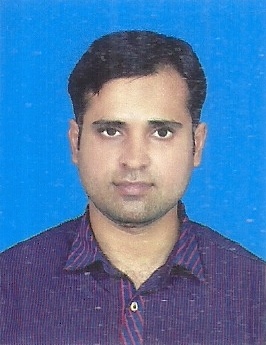 Waqas AnwarPosition applied for         Production Field Operator           Email Id :                              engronion@gmail.com           Mobile Number/Skype    +923336198566Passport Number              KJ1801722 ( Expiry 20 June 2022 )           Current Location                Pakistan           D.O.B                                    10 April 1989           Career Objective            You are what you think and believe.Commitment to achieving the highest level of safety performance stands and I plan to have a Career that will involve a challenge in my job with vast opportunities for career development purely based upon achievements and results.Employment HistoryExperience SummaryI have 10+ Years Wellhead Compression and Plant Operations experience as Process Plant Operator in Onshore Oil & Gas and Fertilizers.CertificationPTW Certified Fire Fighting certifiedConfined Space EntryAuthorized Gas TesterChemical HandlingFirst AidCommissioning ExperienceNatural Gas Compression Facility having 10 Natural gas Compressors commissioning and Start up experience with Eni Exploration and Production Pakistan.Engro fertilizer Pre-commissioning & commissioning of Enven 1.3 Project.Process Area (Eni Pakistan)Wellheads & Compression units Operation Two and Three Phase Separation unitProduce water Treatment & Re-injection unitNatural Gas Compression & Fuel Gas Conditioning unitWellhead Operation (Eni Pakistan)Wellhead (X-mass Tree) Operation with Startup, Shut down and Trouble shootingWellhead Slick line and Wireline jobsWellhead chemicals injectionWellhead works assistance and chokes & hydraulic valves operationWellhead water column offloadingGas, oil, water, solutions sampling for lab tests Gas Compressors PD (Ariel, Superior) and Engines (CAT, Superior)Gas compression for sales and injectionWellhead Booster Compressor Operation Separators & Slug Catcher operationsProficient with P & IDs and PFD, Cause & Effect and Fire detection system. Power Generation by GE Jenbacher Gas enginesEDG (Emergency Diesel Generator)Fire & Gas SystemPig Launcher and Receiver Operation (eni)Operation of Cleaning of Pipe lines or removal of Dust/Rust via Launching of Pig          Well Testing (eni)Operation of Wellhead Testing.Two/Three Phase Separation Units.Control Room Operations (eni)Startup, shutdown & emergency handling of unitFire & gas detection system (F&G)Emergency Shutdown systemSafety critical security override systemINLET SEPERATION & FEED GAS HEATING UNIT Receives the raw fluid streams from wells and separate liquid and gas, Unit is designed by Snamprogetti and consists of:Slug Catchers/Separator, 3-Phase separator producing gas, Liquid Hydrocarbons and Produced WaterFeed Gas Heater, heat the gas stream from slug catcherAMINE SWEETENING UNITRemoves acid gases (CO2) from natural gas by using DEA as an absorbent, Unit is designed by Snamprogetti and consists of:Filter Coalescer, to remove liquid hydrocarbons and solid from gasAmine Contactor, to absorb acid gas having valve traysAmine K.O Drum, to knock out the liquid from gasRich Amine Flash vassal, to remove physically absorbed gases from solutionAmine Regenerator, to regenerate Amine solutionRegenerator Re-Boiler, to provide heat input to RegeneratorRegenerator Condensers, to recover and condense the water and amine from regenerator top stream Regenerator Reflux Drum, to provide reflux to Regenerator Amine pumps, to circulate the amine solutionLean Amine Coolers, to cool amine solutionAmine Filters, to remove impurities from solutionAmine Storage tank, to store amine Compression Unit (FFC/Engro Fertilizers)Air CompressorCapacity =40000 nmc/hr.Discharge Pressure=40 kg/cm2Prime Mover = Steam Turbine  (8.425 MW)Synthesis Gas CompressorCapacity =535000 nmc/hr. Discharge Pressure=150  kg/cm2Prime Mover = Steam Turbine  (13.98 MW)Ammonia Gas CompressorCapacity =42000 nmc/hr. Discharge Pressure=17 kg/cm2Prime Mover = Steam Turbine  (3.3 MW)CO2 Gas CompressorCapacity =64000nmc/hr. Discharge Pressure=160kg/cm2Prime Mover = Steam Turbine  (15.59 MW)Pre-commissioning & commissioning of Enven 1.3 Project (Engro fertilizer).Commissioning activities like Steam blowing, air blowing, lube oil flushing ,leak test, hydro test, process testing of following circuits.Steam and condensate circuits and other utilities circuits of Urea plant.Steam Turbine and Centrifugal compressor.Process Safety ESD level 1,2 & 3 ProcessFire & Gas detection system and Fusible Plug systemMain ResponsibilitiesCommunicate and follow instructions of the Shift Controller efficiently and safely.Check process parameters and coordinate with the Senior to correct DeviationCarryout routine checks on equipment for any abnormalities. Sign work permits, follow on-going jobs and monitor Contractors activities.Follow and Responsible for LOTO, TBT, JHA, JSA.Follow all relevant departmental policiesLog data in sheet and check List and monitor plant status.Responsible for smooth Operation and troubleshootingPrepare equipment/Plant for any maintenance.Health, Safety and EnvironmentUses of firefighting equipment.I have the experience of using all kinds of safety equipment. Energy Isolation: Process / Mechanical / Electrical isolations (eni/Engro)PSSR Pre-Startup Safety Review (Engro)STOP Audits (eni)Safety Critical System (Engro).LOTOTO Lock Out, Tag Out & Try Procedures (eni/Engro)Communication skill (eni/Engro)Skill Improvement ProgramsPD compressors and PumpsCentrifugal Compressors and PumpsSteam TurbineGas and Diesel EnginesHeat Exchangers and Valves Education Personal Permanent AddressUsairam Traders Railway road Sadiqabad, District Rahim yar khan, PakistanEmployerIndustry TypeDesignationExp.01Eni exploration & ProductionOil & Gas fieldProduction Field Operator7 years02Fauji Fertilizers Company LimitedFertilizersProcess Plant Operator1.5 year03Engro Fertilizers LimitedFertilizersProcess Plant Operator2 YearsDegreePassing YearBoard/University GradeGraduation2009I.U.B Bahawalpur   “C”Intermediate2007BISE Bahawalpur   “C”Matriculation Science2005BISE Bahawalpur   “C”Father’s NameMuhammad AnwarDate of birth10-April-1989N.I.C Number32404-7344172-1Marital Status MarriedNationalityPakistaniReligionIslam